Приложение №6к Договору возмездного оказания услуг №70-2023-000732  от «12» июля 2023г.ПАСПОРТ СТАРТАП-ПРОЕКТА____________(ссылка на проект)                                                                     _________________(дата выгрузки)ПЛАН ДАЛЬНЕЙШЕГО РАЗВИТИЯ СТАРТАП-ПРОЕКТАДОПОЛНИТЕЛЬНО ДЛЯ ПОДАЧИ ЗАЯВКИНА КОНКУРС СТУДЕНЧЕСКИЙ СТАРТАП ОТ ФСИ:(подробнее о подаче заявки на конкурс ФСИ - https://fasie.ru/programs/programma-studstartup/#documentu )КАЛЕНДАРНЫЙ ПЛАНКалендарный план проекта:Наименование акселерационной программыТ-шейпДата заключения и номер Договора№70-2023-000732  от «12» июля 2023гНаименование Исполнителя (ИНН, ЕГРИП)ФЕДЕРАЛЬНОЕ ГОСУДАРСТВЕННОЕ БЮДЖЕТНОЕ ОБРАЗОВАТЕЛЬНОЕ УЧРЕЖДЕНИЕ ВЫСШЕГО ОБРАЗОВАНИЯ "ДОНСКОЙ ГОСУДАРСТВЕННЫЙ ТЕХНИЧЕСКИЙ УНИВЕРСИТЕТ",ИНН 6165033136КРАТКАЯ ИНФОРМАЦИЯ О СТАРТАП-ПРОЕКТЕКРАТКАЯ ИНФОРМАЦИЯ О СТАРТАП-ПРОЕКТЕ1Название стартап-проекта*StepsFit2Тема стартап-проекта*Указывается тема стартап-проекта в рамках темы акселерационной программы, основанной на Технологических направлениях в соответствии с перечнем критических технологий РФ, Рынках НТИ и Сквозных технологиях.ЗОЖ и спорт3Технологическое направление в соответствии с перечнем критических технологий РФ*Технологии информационных, управляющих, навигационных систем.4Рынок НТИHealthNet, TechNet5Сквозные технологииТехнологии беспроводной связи и «интернета вещей»ИНФОРМАЦИЯ О ЛИДЕРЕ И УЧАСТНИКАХ СТАРТАП-ПРОЕКТАИНФОРМАЦИЯ О ЛИДЕРЕ И УЧАСТНИКАХ СТАРТАП-ПРОЕКТА6Лидер стартап-проекта*U1752590 - Unti ID4656452 - Leader IDЖаров Игорь Андреевич - ФИО+79614200761 - телефонZharov.ia.ru@gmail.com  - почта11.03.04, ОНТ - IT7Команда стартап-проекта (участники стартап-проекта, которые работают в рамках акселерационной программы)Команда стартап-проекта (участники стартап-проекта, которые работают в рамках акселерационной программы)ПЛАН РЕАЛИЗАЦИИ СТАРТАП-ПРОЕКТАПЛАН РЕАЛИЗАЦИИ СТАРТАП-ПРОЕКТА8Аннотация проекта*Указывается краткая информация (не более 1000 знаков, без пробелов) о стартап-проекте (краткий реферат проекта, детализация отдельных блоков предусмотрена другими разделами Паспорта): цели и задачи проекта, ожидаемые результаты, области применения результатов, потенциальные потребительские сегментыВ наших целях создать решение, если включать проблему, которое поможет людям уделять внимание своей низкой физической активности.Перед нами стоят следующие задачи:Выполнить все исследованияРазработать Telegram-ботУспешно завершить акселерационную программуНачать разработку мобильного приложенияВыпустить мобильное приложениеПровести рекламную компанию и привлечь новых пользователейВ результате ожидается:Выпущенный Telegram-ботВыпущенное приложениеУстоявшееся сообщество пользователей (комьюнити)Получение прибыли за подпискуОбласти применения результатов:Выпущенное приложение в магазине приложений на всех платформах.Потенциальные потребительские сегменты:Подростки и взрослые люди в возрасте 12 до 45 летЛюди с средним доходом, и доходом ниже среднего.Люди увлечённые спортом и поддержанием здорового образа жизни.Базовая бизнес-идеяБазовая бизнес-идея9Какой продукт (товар/ услуга/ устройство/ ПО/ технология/ процесс и т.д.) будет продаваться*Указывается максимально понятно и емко информация о продукте, лежащем в основе стартап-проекта, благодаря реализации которого планируется получать основной доходНаш продукт - приложение трекер для подсчёта шагов. Оно позволит пользователям подсчитывать количество пройденных шагов, а также получать вознаграждение за выполнение определенных задач. Например, вы сможете конвертировать нашу валюту в магазинах спортивного питания и получить акцию или приятный бонус, а также в нашем приложении предусмотрена социальная сеть, благодаря которой вы сможете общаться и обмениваться своими результатами с другими пользователями.10Какую и чью (какого типа потребителей) проблему решает*Указывается максимально и емко информация о проблеме потенциального потребителя, которую (полностью или частично) сможет решить ваш продуктНаше приложение поможет решить проблему сидячего образа жизни, мотивировать пользователей на выполнение физических упражнений.11Потенциальные потребительские сегменты*Указывается краткая информация опотенциальных потребителях с указанием их характеристик (детализация предусмотрена вчасти 3 данной таблицы): для юридических лиц– категория бизнеса, отрасль, и т.д.; Для физических лиц – демографические данные, вкусы, уровень образования, уровень потребления и т.д.; географическое расположение потребителей, сектор рынка (B2B, B2C и др.)Подростки и взрослые люди в возрасте от 12 до 45 лет, увлечённые спортом и поддержанием здорового образа жизни, которые являются покупателями в магазинах спортивного питания и салонах красоты, а также посетители спортивных залов и фитнес-центров.12На основе какого научно-техническогорешения и/или результата будет созданпродукт (с указанием использованиясобственных или существующихразработок)*Указывается необходимый перечень научно-технических решений с их кратким описанием для создания и выпуска на рынок продуктаНа данный момент готовы концепция и Telegram-бот.Также, мы уже на этапе планирования создания приложения.13Бизнес-модель*Указывается кратко описание способа,который планируется использовать длясоздания ценности и получения прибыли, в том числе, как планируется выстраивать отношения с потребителями и поставщиками, способы привлечения финансовых и иных ресурсов, какие каналы продвижения и сбыта продукта планируетсяиспользовать и развивать, и т.д.Наш способ получения прибыли - это плата пользователя за ежемесячную подписку для расширенной версии приложения. Связь с потребителями будет через сообщества в социальных сетях ВКонтакте и Telegram, где будет даваться информация об акциях в приложении, результаты соревнований и статистика пользователей.Каналы сбыта - магазины приложений такие как Play Market, App Store.14Основные конкуренты*Кратко указываются основные конкуренты (не менее 5)ВК-шаги - виджет с пройденными за день шагами и километрами. В сервисе можно соревноваться с друзьями, отслеживать свою физическую активность и добиваться новых рекордных показателей. В мини-приложении доступна подробная статистика, а результатами можно делиться в профиле или истории.Sweatcoin - это британский проект, счетчик шагов и трекер активности нового поколения, который конвертирует ваши шаги в валюту, которую вы можете потратить на гаджеты, спортивные и фитнес-наборы, услуги и развлечения.Stepn - мобильное приложение от австралийской студии Find Satoshi Lab. Работает по модели Move-to-Earn (M2E): пользователь получает токены (GST или GMT) за бег или ходьбу. Для использования STEPN необходимо купить «кроссовки» в форме NFT внутри самого приложения.LifeCoin – приложение для устройств Android и Apple отслеживает ваши шаги с помощью GPS (учитывается только ходьба на свежем воздухе) и награждает вас баллами.MapMyFitness – это приложение, предназначенное для отслеживания прогресса упражнений, езды на велосипеде, количества шагов и многих других действий.StepBet— это приложение, которое ставит перед вами задачу достичь определенного количества шагов в течение заданного периода времени. 15Ценностное предложение*Формулируется объяснение, почему клиенты должны вести дела с вами, а не с вашими конкурентами, и с самого начала делает очевидными преимущества ваших продуктовили услугОдно из главных отличий нашего приложения от других подобных это наличие мини-социальной сети, в которой пользователи смогу обмениваться своими результатами, проводить соревнования друг с другом за получение призов или бонусов. Также помимо приложения будет Telegram-бот, с тем же самым функционалом что и в приложении и возможностью связи с технической поддержкой.16Обоснование реализуемости (устойчивости) бизнеса (конкурентные преимущества (включая наличие уникальных РИД, действующих индустриальных партнеров, доступ к ограниченным ресурсам и т.д.);дефицит, дешевизна, уникальность и т.п.)*Приведите аргументы в пользу реализуемости бизнес-идеи, в чем ее полезность и востребованность продукта по сравнению с другими продуктами на рынке, чемобосновывается потенциальнаяприбыльность бизнеса, насколько будетбизнес устойчивымЭта идея станет востребованной среди пользователей благодаря наличию встроенного функционала социальной сети в Telegram-боте, что позволит общаться как с другими пользователями, так и с технической поддержкой. Также мы предполагаем что наше приложение будет востребованным среди покупателей в спортивных магазинах, салонах красоты так как один из способов использования монет приложения - это получение акций в этих магазинах, а также некоторые товары в качестве бонусов.Характеристика будущего продуктаХарактеристика будущего продукта17Основные технические параметры,включая обоснование соответствияидеи/задела тематическому направлению(лоту)*Необходимо привести основные технические параметры продукта, которые обеспечивают их конкурентоспособность и соответствуют выбранному тематическому направлениюВ наше приложение будет интегрирована API Google на считывание шагов.Интегрирована соц.сеть, получение баллов и их конвертация в подписки.18Организационные, производственные ифинансовые параметры бизнеса*Приводится видение основателя (-лей) стартапа в части выстраивания внутренних процессов организации бизнеса, включая партнерские возможностиОрганизационные параметры: • Цель: Создание приложения-трекера для подсчёта шагов, которое позволит пользователям получать вознаграждение за выполнение определенных задач и поспособствует общению между пользователями. • Структура организации: • Основатель: Будет отвечать за разработку продукта, маркетинг и финансовый менеджмент. • Разработчики: Создание и поддержка Telegram-бота и приложения. • Маркетологи: Разработка стратегии продвижения, включая создание контента, привлечение инфлюенсеров и рекламная кампания. • Финансовый менеджер: Финансирование проекта, учет доходов и расходов, а также стратегическое планирование.Производственные параметры: • Процесс создания продукта: 1. Идея и планирование функционала приложения. 2. Разработка и тестирование приложения. 3. Запуск продукта на рынок. 4. Постоянное обновление и улучшение приложения на основе обратной связи от пользователей. • Взаимодействие с другими отделами: • Разработчики будут работать над созданием и поддержкой приложения, взаимодействуя с маркетологами для обеспечения соответствия продукта рынку. • Маркетологи будут разрабатывать стратегии продвижения, учитывая возможности и ограничения продукта. • Финансовый менеджер будет отвечать за финансирование проекта и мониторинг финансовых показателей.Финансовые параметры: • Источники финансирования: Собственные средства основателей, инвестиции и возможные гранты. • Расходы: Разработка приложения, маркетинг, заработная плата команды и другие связанные с проектом расходы. • Доходы: Прибыль от продажи вознаграждений пользователям, спонсорские доходы.Партнерские возможности: • Сотрудничество с Telegram, Вконтакте и Яндекс, компаниями в области спортивного питания и здорового образа жизни, для проведения совместных акций, скидок и бонусов для пользователей приложения. • Разработка API и интеграция с другими приложениями и сервисами для расширения функциональности и привлечения дополнительных пользователей. • Сотрудничество с спортивными клубами и организациями для продвижения приложения среди их членов и партнеров.19Основные конкурентные преимущества*Необходимо привести описание наиболее значимых качественных и количественных характеристик продукта, которые обеспечивают конкурентные преимущества всравнении с существующими аналогами(сравнение по стоимостным, техническим параметрам и проч.)Нашими конкурентными преимуществами являются – Telegram-бот, мини-соц.сеть, наиболее точное считывание шагов, моментальные выплаты. Приблизительно такими же показателями может похвастаться единственный достойный конкурент ВК-шаги.20Научно-техническое решение и/илирезультаты, необходимые для создания продукции*Описываются технические параметрынаучно-технических решений/ результатов, указанных пункте 12, подтверждающие/ обосновывающие достижение характеристик продукта, обеспечивающихБот пишется на языке Python, приложение - Kotlin.Сам код пишется в Visual Studio и иных средах разработки.21«Задел». Уровень готовности продукта TRLНеобходимо указать максимально емко и кратко, насколько проработан стартап- проект по итогам прохождения акселерационной программы (организационные, кадровые, материальные идр.), позволяющие максимально эффективно развивать стартап дальше3 Уровень - Для подтверждения нашей концепции разработан макетный образец технологии (Telegram-бот), чтобы продемонстрировать ее ключевые характеристики.22Соответствие проекта научным и(или)научно-техническим приоритетамобразовательной организации/регионазаявителя/предприятия*Наш товар соответствует Научно-техническим приоритетам HealthNet.StepsFit предполагает направленность продукта стартапа на здоровье и физическое состояние потребителя. Таким образом, наш продукт связан с улучшением физического и ментального здоровья и поддержанием его в будущем.Здоровье молодежи.23Каналы продвижения будущего продукта*Необходимо указать, какую маркетинговую стратегию планируется применять, привестикратко аргументы в пользу выбора тех или иных каналов продвиженияПокупка рекламы в ВКонтакте, в Telegram каналах и в Яндекс. Коллаборация с фитнес центрами и магазинами спортивного питания.24Каналы сбыта будущего продукта*Указать какие каналы сбыта планируетсяиспользовать для реализации продукта и дать кратко обоснование выбораДля распространения нашего продукта мы планируем использовать самые популярные магазины приложений, такие как: Play Market и App Store, а также наше приложение можно будет скачать с официального Telegram-бота.Характеристика проблемы,на решение которой направлен стартап-проектХарактеристика проблемы,на решение которой направлен стартап-проект25Описание проблемы*Необходимо детально описать проблему, указанную в пункте 9Проблема - недостаток двигательной активности. Согласно проведенному опросу, 40% опрошенных людей, занимаются физическими упражнениями 1 раз в неделю или не занимаются вообще, а для поддержания здоровья нужно как минимум 2 раза заниматься в неделю. Это негативно влияет на общее самочувствие и вызывает риск заболеваний сердечно-сосудистой системы.26Какая часть проблемы решается (может быть решена)*Необходимо детально раскрыть вопрос, поставленный в пункте 10, описав, какая часть проблемы или вся проблема решается с помощью стартап-проектаНаше приложение поможет решить проблему сидячего образа жизни, мы постараемся замотивировать людей заняться самым простым, а также полезным упражнением - ходьбой. Это позволит снизить вероятность возникновения заболеваний сердечно-сосудистой системы, а мини-социальная сеть позволит пользователям не терять мотивацию.27«Держатель» проблемы, его мотивации и возможности решения проблемы с использованием продукции*Необходимо детально описать взаимосвязь между выявленной проблемой и потенциальным потребителем (см. пункты 9, 10 и 24)Наше приложение предлагает инновационный подход к решению проблемы сидячего образа жизни, активно вдохновляя пользователей на регулярные занятия физической активностью. Мы стремимся не только помочь людям стать более здоровыми, но и сэкономить денежные средства. Наше приложение предлагает ходить и получать за это баллы, которые можно будет обменивать на различные онлайн подписки. Мы также предоставляем возможность отслеживать прогресс и достижения, чтобы пользователи могли видеть свои результаты и ощущать мотивацию для достижения новых целей.28Каким способом будет решена проблема*Необходимо описать детально, как именно ваши товары и услуги помогут потребителям справляться с проблемойНаше приложение позволит пользователям как минимум получить вознаграждения за пройденные шаги, а не просто цифры в таблице рейтинга. Это замотивирует людей заниматься базовой физической активностью.29Оценка потенциала «рынка» ирентабельности бизнеса*Необходимо привести кратко обоснование сегмента и доли рынка, потенциальные возможности для масштабирования бизнеса, а также детально раскрыть информацию,указанную в пункте 7.Наш проект будет ориентирован на подростков и взрослых людей, которые активно пользуются информационными технологиями и заинтересованы в инновационных продуктах, а также людей, малоактивно проводящих свой день, но желавших вести активный образ жизни. Проведённый опрос показал что этот сегмент наиболее заинтересован в нашем приложении.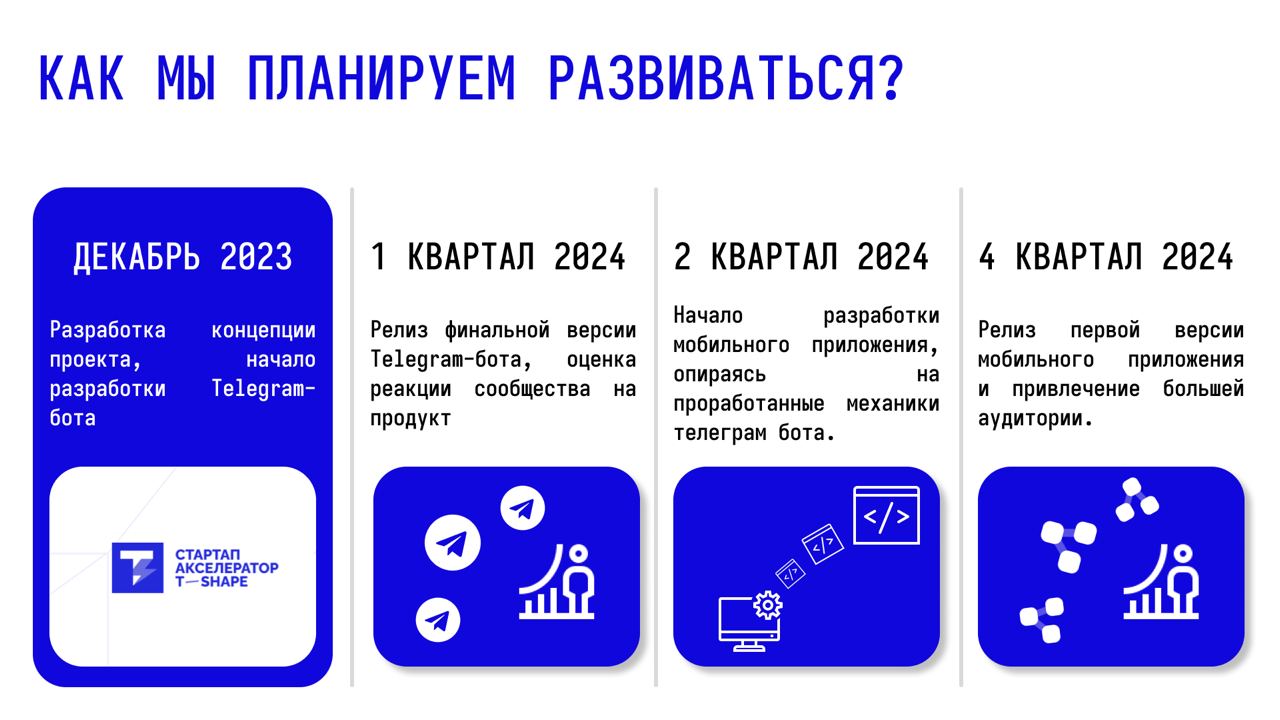 Фокусная тематика из перечня ФСИ(https://fasie.ru/programs/programmastart/fokusnye-tematiki.php )ХАРАКТЕРИСТИКА БУДУЩЕГО ПРЕДПРИЯТИЯ(РЕЗУЛЬТАТ СТАРТАП-ПРОЕКТА)Плановые оптимальные параметры (на момент выхода предприятия на самоокупаемость):ХАРАКТЕРИСТИКА БУДУЩЕГО ПРЕДПРИЯТИЯ(РЕЗУЛЬТАТ СТАРТАП-ПРОЕКТА)Плановые оптимальные параметры (на момент выхода предприятия на самоокупаемость):Коллектив (характеристика будущегопредприятия)Указывается информация о составеколлектива (т.е. информация по количеству, перечню должностей, квалификации), который Вы представляете на моментвыхода предприятия на самоокупаемость.Вероятно, этот состав шире и(или) будет отличаться от состава команды по проекту, но нам важно увидеть, как Вы представляете себе штат созданного предприятия в будущем, при переходе на самоокупаемостьТехническое оснащениеНеобходимо указать информацию о Вашем представлении о планируемом техническом оснащении предприятия (наличие технических и материальных ресурсов) намомент выхода на самоокупаемость, т.е. о том, как может быть.Партнеры (поставщики, продавцы)Указывается информация о Вашемпредставлении о партнерах/поставщиках/продавцах намомент выхода предприятия насамоокупаемость, т.е. о том, как может быть.Объем реализации продукции (в натуральных единицах)Указывается предполагаемый Вами объем реализации продукции на момент выхода предприятия на самоокупаемость, т.е. Вашепредставление о том, как может быть осуществленоДоходы (в рублях)Указывается предполагаемый Вами объем всех доходов (вне зависимости от их источника, например, выручка с продаж и т.д.) предприятия на момент выхода 9 предприятия на самоокупаемость, т.е. Вашепредставление о том, как это будетдостигнуто.Расходы (в рублях)Указывается предполагаемый Вами объем всех расходов предприятия на момент выхода предприятия на самоокупаемость, т.е. Вашепредставление о том, как это будетдостигнутоПланируемый период выхода предприятия на самоокупаемостьУказывается количество лет послезавершения грантаСУЩЕСТВУЮЩИЙ ЗАДЕЛ,КОТОРЫЙ МОЖЕТ БЫТЬ ОСНОВОЙ БУДУЩЕГО ПРЕДПРИЯТИЯ:СУЩЕСТВУЮЩИЙ ЗАДЕЛ,КОТОРЫЙ МОЖЕТ БЫТЬ ОСНОВОЙ БУДУЩЕГО ПРЕДПРИЯТИЯ:КоллективТехническое оснащение:Партнеры (поставщики, продавцы)ПЛАН РЕАЛИЗАЦИИ ПРОЕКТА(на период грантовой поддержки и максимально прогнозируемый срок,но не менее 2-х лет после завершения договора гранта)ПЛАН РЕАЛИЗАЦИИ ПРОЕКТА(на период грантовой поддержки и максимально прогнозируемый срок,но не менее 2-х лет после завершения договора гранта)Формирование коллектива:Функционирование юридического лица:Выполнение работ по разработкепродукции с использованием результатов научно-технических и технологических исследований (собственных и/или легитимно полученных или приобретенных), включая информацию о создании MVP и (или) доведению продукции до уровня TRL 31 и обоснование возможности разработки MVP / достижения уровня TRL 3 в рамках реализации договора гранта:Выполнение работ по уточнениюпараметров продукции, «формирование» рынка быта (взаимодействие с потенциальным покупателем, проверка гипотез, анализ информационных источников и т.п.):Организация производства продукции:Реализация продукции:ФИНАНСОВЫЙ ПЛАН РЕАЛИЗАЦИИ ПРОЕКТАПЛАНИРОВАНИЕ ДОХОДОВ И РАСХОДОВ НА РЕАЛИЗАЦИЮ ПРОЕКТАФИНАНСОВЫЙ ПЛАН РЕАЛИЗАЦИИ ПРОЕКТАПЛАНИРОВАНИЕ ДОХОДОВ И РАСХОДОВ НА РЕАЛИЗАЦИЮ ПРОЕКТАДоходы:Расходы:Источники привлечения ресурсов для развития стартап-проекта после завершения договора гранта и обоснование их выбора (грантовая поддержка Фонда содействия инновациям или других институтов развития, привлечение кредитных средств, венчурных инвестиций и др.):ПЕРЕЧЕНЬ ПЛАНИРУЕМЫХ РАБОТ С ДЕТАЛИЗАЦИЕЙПЕРЕЧЕНЬ ПЛАНИРУЕМЫХ РАБОТ С ДЕТАЛИЗАЦИЕЙЭтап 1 (длительность – 2 месяца)Этап 1 (длительность – 2 месяца)Этап 2 (длительность – 10 месяцев)Этап 2 (длительность – 10 месяцев)ПОДДЕРЖКА ДРУГИХ ИНСТИТУТОВИННОВАЦИОННОГО РАЗВИТИЯПОДДЕРЖКА ДРУГИХ ИНСТИТУТОВИННОВАЦИОННОГО РАЗВИТИЯОпыт взаимодействия с другими институтами развитияОпыт взаимодействия с другими институтами развитияПлатформа НТИУчаствовал ли кто-либо из членовпроектной команды в «Акселерационно-образовательных интенсивах по формированию и преакселерации команд»:Участвовал ли кто-либо из членовпроектной команды в программах«Диагностика и формированиекомпетентностного профиля человека /команды»:Перечень членов проектной команды,участвовавших в программах Leader ID иАНО «Платформа НТИ»:ДОПОЛНИТЕЛЬНОДОПОЛНИТЕЛЬНОУчастие в программе «Стартап как диплом»Участие в образовательныхпрограммах повышенияпредпринимательской компетентности и наличие достижений в конкурсах АНО «Россия – страна возможностей»:Для исполнителей по программе УМНИКДля исполнителей по программе УМНИКНомер контракта и тема проекта попрограмме «УМНИК»Роль лидера по программе «УМНИК» в заявке по программе «Студенческий стартап»№ этапаНазвание этапа календарного планаДлительность этапа,месСтоимость, руб.12…Заказчик:Федеральное государственное бюджетное образовательное учреждение высшего образования «Донской государственный технический университет»Исполнитель:Индивидуальный предприниматель Гусев Дмитрий ВладимировичПроректор по научно-исследовательской работеи инновационной деятельности____________________/Ефременко И.Н.______________________ /Гусев Д.В.